Dear ParentsArt CompetitionFor Reception to Year 6. The Royal Horticultural Society is celebrating 60 years of Britain-in-Bloom this year.Their celebration theme is "Friendship and Celebrations".Children are invited to create a painting up to A3 size. You can use paints, collage or pastels. They do not advise felt-tips. Can you create an artwork celebrating flowers, wildlife, gardens and friendships blossoming?  Please hand in your named artwork to Mrs Ross in Squirrel Class by Thursday 14th June. There will be prizes for the best artwork in: Reception/Year 1 and Years 2/3 and Years 4/5/6. The best ones from each section will go on to the Britain in Bloom regional competition.  Please ask if you need any help with this. Sports DayYears 4, 5 and 6 Thursday 20th June AMYear 1, 2 and 3 Thursday 20th June  PMEarly Years (Nursery & Reception) Friday 21st June AMWe will confirm times nearer the date.Reading RaffleKey Stage 1                   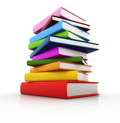 Winners:        	Badger	  61%2nd Place          	Squirrel  60%Key Stage 2Winners: 	Falcon   89%           	2nd place: 	Turtle  68%Top Class Attendance for last weekTop Doodling ClassesDoodle MathsDoodle TablesStar LearnersWell done to this week’s Star Learners 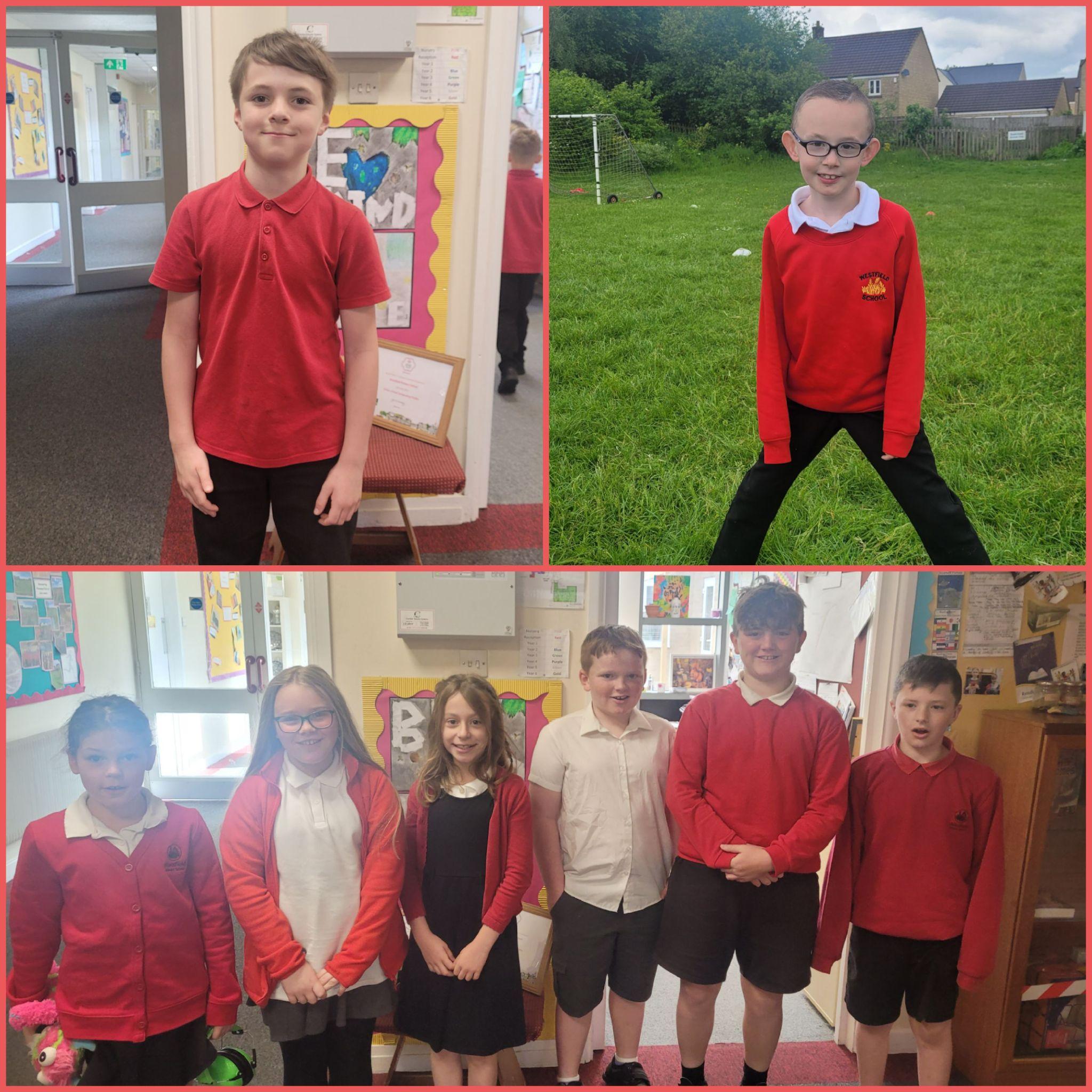 Raffle WinnersCongratulations to our term 5 raffle winners who have been picked from our reading and doodle maths boxes. 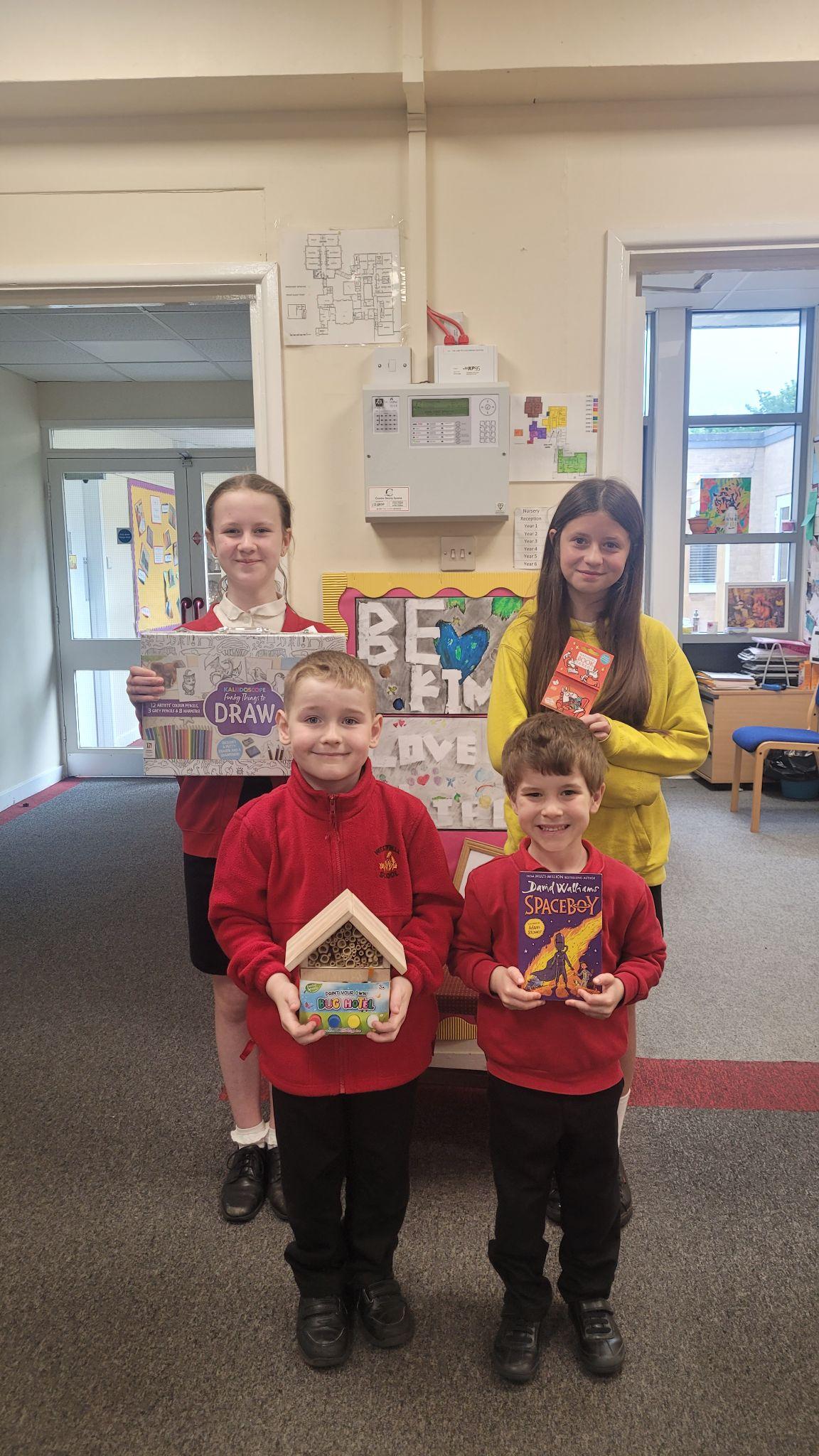 Diary Dates	MayFri 24		Last day of termMon 27 - Fri 31	Half TermJuneMon 3		Start of term 6Fri 7		Year 3 SleepoverThur 20		School Sports DayFri 21		EYFS Sports DayJulyFri 5		Summer FayreThur 11		Year 6 Production performanceWed 17		Year 6 Service St Peter’sFri 19		Pupils break up for SummerSeptemberMon 2 		Inset DayTues 3		Pupil return to school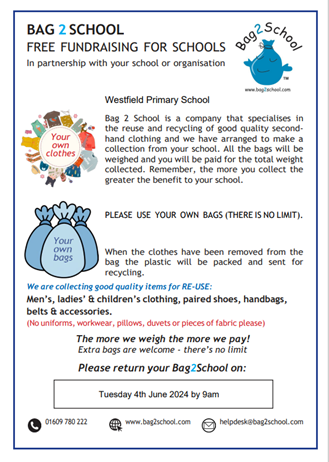 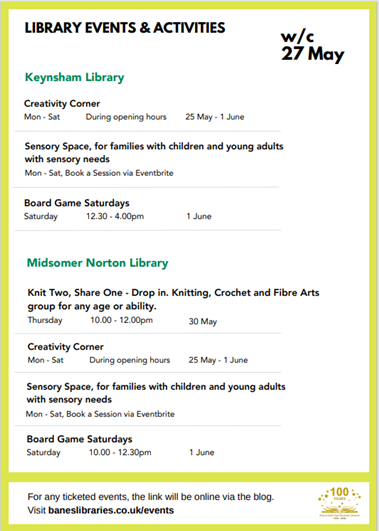 Dolphin97.9%Eagle97.5%Squirrel70%Dolphin69%Falcon64%Falcon71%Eagle68%Butterfly48%ClassNameSchool ValueDolphinRuby SimsCollaboration/RespectMonkeyChloe DokuRespectDragonflyTroy AmosAmbitionTurtleSonny ScurlockRespectPantherJackson WaldronAmbitionButterflyIga BoronCreativityEagleTommy SwiftResilienceFalconRiley BishopRespect